МДОУ «Детский сад «Почемучка»«Зимующие птицы России»Информационно-творческий проект в подготовительной группеКраткосрочный Подготовили воспитатели: Фадеева А.А.                                                Смольцева Н.Б.Вид проекта: информационно-творческийСроки реализации проекта: 11.01.22 – 20.01.22Вид проекта: групповой.Продолжительность: краткосрочный.Участники проекта: дети, воспитатели, родители.В природе нашего края все четыре времени года ярко выражены. Причём холодный период длится более полугода и украшением морозных, заснеженных пейзажей являются зимующие птицы. Они привлекают внимание людей своим: ярким и чёрно-белым оперением, разнообразным пением, живостью поведения. Голод и холод гонят: лесных и сторонящихся людей птиц, прилетать в посёлки и города, где можно найти корм. И только зимой дети могут увидеть: сову, ворона, дятла, хищных птиц, в городском парке и сквере. Встреча со стайками свиристелей, снегирей вызывает у детей восхищение и эстетическое удовольствие, желание любоваться ярким оперением, слушать нежные звуки их пения.Знания о зимующих птицах, с помощью взрослых, дети подчерпнут из: природоведческой литературы, игр, занятий, наблюдений, экскурсий.В морозные дни пернатые друзья жмутся к человеческому жилью, посещают кормушки, устроенные человеком, т.е. находятся в непосредственной близости от людей. Это даёт возможность «близкого знакомства» с зимующими птицами, наблюдения за ними. Дети узнают, что птицам в зимнее время труднее добывать корм т.к. нет насекомых и растительной пищи. Иногда естественный корм становится практически недоступным, и многие птицы не могут пережить зиму и погибают. Поэтому друзьям пернатых следует запасать корм на зиму: ягоды, семена сорных растений, зерно; устраивать кормушки, следить за ними и регулярно пополнять кормом. Многие перелётные птицы покинули наши края, в поисках тепла и доступной пищи, а зимующие птицы остались с нами, чтоб разделить зимние невзгоды и радовать нас своим пением и весёлыми проделками.Чтобы дети с ранних лет: берегли окружающую природу, заботились о «братьях наших меньших», необходимо давать детям знания о зимующих птицах, учить наблюдать, сравнивать, анализировать, ухаживать за ними, подкармливать, заботится, удивляться и восхищаться ими. Актуальность темы:Тема ознакомления дошкольников с зимующими птицами, очень актуальна в настоящее время. Дети, живущие в городе, очень далеки от природы. Живут рядом и не замечают: как вышагивает ворона, чирикают воробьи, клюют семена сорных растений голуби. Не только дети, но и многие взрослые не могут отличить щегла от чижа. Казалось бы, привычные: вороны, галки, голуби не могут удивить детей ничем необычным, но в том - то и состоит экологическая задача: найти в обыкновенных вещах что-либо интересное и занимательное. Потребительское отношение людей к природе, привело к плачевным результатам в экологической ситуации: истребление многих видов птиц, гибель их в сильные морозы от бескормицы, отравление химическими отходами и т. д.Задача родителей и воспитателей с ранних лет привить детям заботливое отношение к птицам, показать их роль в экосистеме. Решить эту задачу возможно, если: вместе с детьми мастерить кормушки, запасать на зиму птичий корм, подкармливать птиц зимой.Цель: расширение и обогащение знаний о зимующих птицах.Задачи:1.Закрепить знания детей о зимующих птицах, о роли человека в жизни зимующих птиц.2.Пополнить развивающую среду группы материалами и оборудованием по теме проекта.3.Воспитывать желание помогать птицам в трудное для них время.Ожидаемые результаты:1 Дети смогут узнавать и называть зимующих птиц на картинках и в живой природе.2. Узнают много интересного о зимующих птицах, выучат стихи и песенки, смогут отгадать загадки.3. Научатся наблюдать за повадками птиц, замечать интересное в мире зимующих птиц.4. Осознают важность бережного отношения к птицам, необходимость изготовления кормушек, запаса птичьего корма и зимней подкормки наших пернатых друзей.Подготовительный этап— Определение уровня знаний детей о зимующих птицах.— Анкетирование родителей.— Определение темы проекта, задач, стратегий и механизмов.— Подбор необходимой литературы по данной теме.Основной этап.Взаимодействие с детьми.1 неделя.Задача: закрепить знания детей о зимующих птицах, о роли человека в жизни зимующих птиц.Понедельник —беседа «Что ты знаешь о птицах?»Вторник —дидактические игры «Птички на кормушках», «Каких птиц зимой не увидишь».Цель. Уточнить знания детей об особенностях обитания зимующих птиц (чем они питаются).Чтение художественной литературы: В. Звягиной «Воробей», С. А. Есенина «Поёт зима, аукает», Т. Евдошенко «Берегите птиц», Ю. Никонова «Зимние гости».Рассматривание изображений зимующих птиц на иллюстрациях в книгах и журналах.Среда —Отгадывание загадок о зимующих птицах.Рисование «Снегири на ветке рябины»Цель. Учить передавать внешний вид снегирей.Четверг— изготовление шапочек – масок с изображениями птиц для подвижных игр.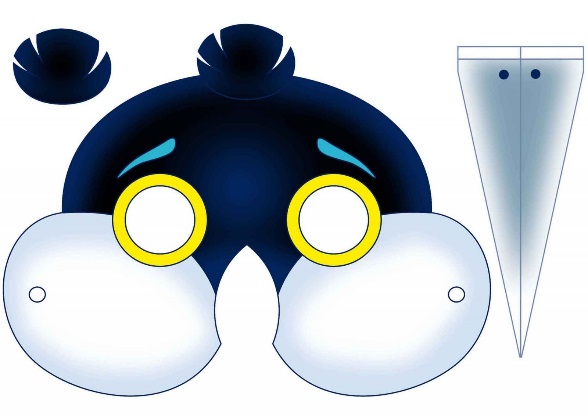 Маска сороки.Пятница -дидактические игры «Четвёртый лишний», «Один – много».2 неделя.Задача: пополнить развивающую среду группового помещения материалами и оборудованием по теме проекта.Понедельник– внести в уголок книг подборку литературы о птицах.Вторник –заучивание стихотворения «Воробей» Н. Рубцов.Среда— оформление альбома: «Зимующие птицы».Четверг— оформление картотеки загадок, стихов о птицах.Пятница— оформление плаката «Зимующие птицы».3 неделя.Задача: воспитывать желание помогать птицам в трудное для них время.Понедельник —беседа «Трудно птицам зимовать».Вторник— заучивание стихотворений А. Прокофьева «Снегири», А. Барто «Свиристели», скороговорок, считалок о птицах.Среда —рисование «Моя любимая птичка».Пятница —чтение худ. литературы: Воронкова «Птичьи кормушки», В. Сухомлинский «Как синичка меня будит», О. Григорьева «Синица», А. Яшин «Покормите птиц зимой»;— заготовка корма для птиц;— подвижные игры «Перелёт птиц», «Птички в гнёздышках», «Совушка – сова»;— прослушивание записи голосов зимующих птиц.Взаимодействие с родителями1 неделя.Понедельник– оформление ширмы «Зимующие птицы».2 неделя.Консультации–«Покормите птиц зимой», «Они остались зимовать, мы им будем помогать».Заключительный этап.Взаимодействие с родителямиКонкурс поделок -«Мастерим кормушки для птиц»Взаимодействие с детьми.Викторина «Кто больше знает о птицах?»Цель: закрепить знания о зимующих птицах, умение их различать.Ожидаемый результат:-у детей сформирована система знаний о зимующих птицах;— созданы необходимые условия в группе по формированию целостного представления о жизни зимующих птиц.-у детей появилось желание помогать птицам в зимнее время года.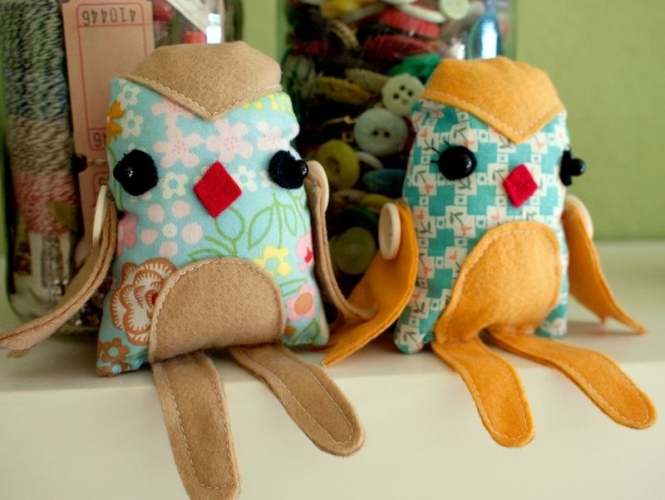 Дидактические игры:1. «Зимующие птицы». Узнавать зимующих птиц на картинках, называть характерные признаки их внешнего вида и повадок.2.«Зимующие и перелётные». Классифицировать птиц по признаку «зимующие – перелетные»2.«Чей хвост?» Узнавать характерные признаки птиц по частям тела3.«Угадай по описанию». Называть зимующую птицу по описанию4. «Что птица скажет о себе». Характерные признаки птиц, их отличие от других.5 «Четвертый лишний» Отличать зимующих птиц от перелетных. Воробей, грач, сорока, синица.Голубь, дятел, снегирь, ласточка.6.«Каких птиц зимой у кормушки не увидишь?»Находить, узнавать и называть зимующих птиц, отличать их от перелётных.7. «Назови особенность зимующих птиц». Учить выделять особенности внешнего вида птиц и их повадок.8. «Какую пользу приносят птицы». Анализировать знания и называть пользу, приносимую природе.9. «Кто здесь птица, а кто нет». Признаки пернатых.10. «Кто что ест?». Способы питания зимующих птиц, и их классификация по способу питания.11. «Найди и покорми зимующих птиц» Узнавать зимующих птиц на картинках и знать, чем они питаются в зимнее время года.12. «Кто где живёт?». Помочь уяснить места обитания птиц в зимнее время года.13. «Птичье меню». Помочь детям запомнить, какой корм подкладывать птицам зимой в кормушки.14. «Сравнилки». Учить детей находить у двух птиц сходство и различия.15. «Что перепутал художник» Находить несоответствие в изображении зимующих птиц и картин природы.16. «Найди сходство и различие». Учить у двух похожих птиц находить элементы сходства и различия.17. «Расставь птиц по величине». Узнавать зимующих птиц на картинках, знать их размеры и уметь раскладывать их по величине: по возрастанию и по убыванию.18. «Найди лишнего». Уметь среди четырёх фигурок зимующих птиц найти лишнее изображение птиц: домашних и перелётных.19. «Каждую птицу на своё место». Классифицировать зимующих птиц по месту обитания и признаку питания.20. «Кто кому нужен». Составлять логические цепочки обитания зимующих птиц в экосистемах города и леса.Настольные игры:1. «Птичье лото».2. «Обведи зимующих птиц».3. «Найди тень птицы».4.«Домино» (птицы).5.«Разрезные картинки» собрать из частей птиц.6. Лабиринт «Зимующие птицы».7. «Найди вторую половинку».8. «Собери птичку».9. Лего: «Разные птички».Речевые игры:1.«Сосчитай птиц». Закрепить умение согласовывать количественные прилагательные с существительными.Один голубь, два голубя, три голубя, четыре голубя, пять голубей и т.д.2.«Большой – маленький». Закрепить умение детей образовывать имена существительные и имена прилагательные с уменьшительно-ласкательными значениями.Острый клюв – остренький клювик.Тонкие лапки – тоненькие лапки.3.«Один – много». Уметь образовывать формы множественного числа существительных.Одна ворона – много ворон,Один воробей – много воробьев и т. д.4.«Кто как голос подаёт». Учить образовывать новые слова, с помощью звукоподражания.5. «Назови ласково». Образовать новые слова - уменьшительно-ласкательные, при помощи суффиксов.Взрослый говорит: «Голубь», ребенок отвечает: «Голубок» .6. «Скажи наоборот». Учить детей подбирать слова – антонимы7. «Подбери признак». Согласование имена существительные с прилагательными.Синица: быстрая, пугливая, ловкая, желтогрудая...8. «Споём как птички». Учить звукоподражанию.9. «Придумай своё название птицы». Учитывая внешние признаки и повадки зимующей птицы найти ей новое название.Игры-забавы.1.«Прилетели птицы» Учить в стихотворном тексте на слух определять названия птиц и выделять названия других предметов.2.«Кто как голос подает?». Учить различать голоса зимующих птиц, и имитировать их голоса от имени этих птиц.Я ворона: кар-кар-кар. Я умею каркать.
Я сорока: стр-стр-стр. Я умею стрекотать.
3. «Нарисуй задуманную птицу руками». Давать описание зимующей птицы с помощью различных движений, без слов.4. «Чечётка». Выбирается чечётка. Остальные дети – деревья. Чечётка спрашивает, где была чечётка? И подбегает к берёзе. Та отвечает, что на берёзе не была, чечётка улетела на ель. Отвечает теперь ель. Кто прозевал, отдаёт фант. А затем фанты исполняют желания чечётки.5. «Воробушки в луже». Дети сидят в центре большого очерченного круга, чирикают и плещутся в луже. По сигналу «Кыш!» вылетают из лужи и летают по площадке и затем возвращаются а лужу.6. «Угадай, кто идёт?» Дети изображают походку: то воробьёв, то ворон. Они: то скачут на двух ногах, то важно шагают. Воспитатель аккомпанирует им на бубне: то мелкой дробью, то размеренным ритмом.Пальчиковая гимнастика:1."Кормушка". Сколько птиц к кормушке нашей (ритмично сжимают и разжимают кулачки).Прилетело? Мы расскажем.Две синицы, воробей,Дятел в пестрых крылышках.Всем хватило зернышек.2."Кормушка у дома"Птицы к дому подлетели (Два больших пальца обхватывают друг друга, остальные делают взмахи, как птица крыльями)На кормушку птички сели (Держим одну ладонь параллельно груди) Стали зернышки клевать (Другой рукой, большим и указательным пальчиками),И головками кивать (Соединяем пальчики вместе, изображая голову птицы и делаем наклоны кистями рук).3.«Снегири»Снегири. Снегири. (Дети стоят лицом в круг, хлопают опущенными руками по бокам).Раз, два, три; раз, два, три. (Загибают по три пальчика на обеих руках, начиная с больших.)Прилетели, посидели, (Загибают оставшиеся два пальчика на каждой руке.)Погалдели, улетели. (Бегут по кругу, взмахивая руками, как крыльями.)Улетели в небеса. (Останавливаются, машут скрещенными ладонями.)Вот какие чудеса! (С удивлением разводят руками.)4. «Десять птичек – стайка».5. «Снегири».Вот на ветках, посмотри, (по 4 хлопка руками по бокам)В красных майках снегири (4 наклона головы на строку)Распушили перышки, Греются на солнышке. (частое потряхивание руками)Головой вертят, (по 2 поворота головы на каждую строку)Улететь хотят.Кыш, кыш! Улетели! (дети разбегаются, взмахивая руками, как крыльями)За метелью! За метелью!6. Снегирек»Сел на ветку снегирек - дети взмахивают кистями рукФ-ф, ф-ф, коротко активно выдыхаютБрызнул дождик - он промок ударяют указательным пальцем по ладони другойФ-ф, ф-ф. коротко, мягко выдыхаютВетерок, подуй слегка, качают поднятыми руками над головойОбсуши нам снегирька!Ф-ф-ф-ф-… продолжительно выдыхают.Физкультминутки:«Воробышки как проснутсяОчень любят потянутьсяОбязательно зевнутьЛовко хвостиком махнуть», «Галка скачет, ловко пляшетГалка крылышками машетИ взлетает без оглядкиЭто Галкина зарядка».Подвижные игры:1. «Совушка» Учить выполнять движения по сигналу ведущего.«День наступает – все оживает», ночь наступает – все замирает».2.«Птицелов». Учить детей идти кругом, произносить слова. На хлопок в ладоши птицелова останавливаться и если птицелов дотронется до игрока, издавать крик птицы, который птицелов должен узнать.3.«Слушай внимательно». Имитировать движения птиц, которые  нарисованы на картинках, закреплять знания о внешнем виде птиц: синицы, воробья, снегиря.4. «Птичьи стайки». Собираться в группы по одинаковым картинкам.5.«Найди пару». Составлять пары по заданному признаку: размеру птиц, способу питания и. т. д.6. «Посади птицу на дерево» Учить детей по сигналу воспитателя размещать картинку птиц на дереве.7. «Сова – совунья» Выбираем сову, а дети – мыши. День наступает, мыши выбегают. Ночь наступает, сова вылетает, мыши замирают, а сова выбирает, кто шевелится.8.«Собачка и воробьи». Закрепить знания детей о характерных движениях птиц, научить имитировать их голоса. Скачет, скачет воробей (дети скачут). Скок-поскок! Скок-поскок! Кличет маленьких детей  Чив! Чив! Чив! Чив! Чив! Чив! Киньте крошек воробью, Я вам песенку спою.Чик-чирик! Чик-чирик! Выбегает собачка и пугает их.9. «Чижик» На возвышенность ставят доску, на её конец мяч. Водящий наступает на её свободный конец и мяч подлетает. Дети кричат: «Чижик!» и ловят мяч. Кто поймает, выбивает других детей.10.«Воробушки и автомобиль» Дети прыгают как воробушки. Вторая группа изображают автомобили и вспугивают воробьёв, которые улетают.11. «Клесты и птенчики». Учить играть роли: мамы – клест и папы – клеста, куницы. По сигналу птенчики вылетают из гнезда и возвращаются по сигналу «куница», а папа и мама охраняют птенцов и не пускают куницу.12. «Снегири и синички». Всех детей разбить на две группы. Учить детей бегать и по сигналу собираться в пары: снегири и синички.13. «Голуби и кошка». Кошка спит в центре большого круга, голуби заходят в круг и клюют зерна. Кот просыпается и ловит голубей, а те убегают за черту круга.14. «Филин и пташки» Дети выбирают птиц, голосу которых будут подражать, летают и поют.Филин вылетает по сигналу, ловит и угадывает что за птица по её песенке.15. «Коршун и наседка». Наседка защищает своих цыплят, которые прячутся за её спиной, сцепившись цепочкой. Коршун старается схватить последнего цыплёнка обегая наседку и всю цепочку.16. «Ястреб и утки» На площадке на противоположных концах два озера. По сигналу утки перелетают из одного озера в другое, а ястреб их ловит.17. «Сокол, соколята и лиса» Сокол летит. За ним соколята, повторяя все движения, которые показывает им отец. По сигналу появляется лиса и соколята приседают. Лиса ловит того, кто не успел. Сокол прогоняет лису, отбирая соколёнка.18. «Соколиный бой» Два соперника на одной ноге, с перекрещенными руками на груди толкают друг друга так, чтобы соперник встал на обе ноги.19. «Куропатки и охотники» Трое охотников сидят за кустами. Все дети – куропатки, бегают по полю. По сигналу охотники выбегают и ловят куропаток, бросая им мяч под ноги.20. «Зимняя охота ястреба» Зима даёт всем детям названия птиц, и выбирает ястреба. Ястреб охотится на птиц, поймав, он должен угадать по её движениям и голосу как она называется. Зима помогает и следит за ходом игры.21. «Голуби и ястреб». Выбирается ястреб, а все дети – голуби. Голуби летают, а ястреб их ловит. Голуби могут спастись в голубятне.22. «Вороны». Дети делятся на три группы. Первая группа – изображают ёлку, стоят в кругу, держась за руки. Вторая группа – вороны, летает по площадке.Третья группа – собаки, лают и гоняются за воронами. А те прячутся от них на ёлке – в центре круга.23. «Дятел». Дети изображают насекомых. Выбирается дятел он стоит в центре круга и стучит кулачками. Дети говорят:Дятел дерево долбитНа весь лес он стучит.Кулачок об кулачок,Берегись его жучок.Жуки разбегаются, а дятел их ловит.Грудка ярче, чем заря,У кого?..У снегиря.Всех я за день навещу,Всё, что знаю, растрещу.Сорока.Спинкою зеленовата,Животиком желтовата,Черненькая шапочкаИ полоска шарфика.Синица.В серой шубке перьевой,И в морозы он герой,Назови его скорей,Кто там скачет?Воробей.Как лиса среди зверей,Эта птица всех хитрей,Прячется в морозных кронах,А зовут её …Ворона.Эти птички с хохолком,Очень яркие притом.На рябину прилетели,Птички эти…Свиристели.Посмотрите на балкон:Он с утра воркует тут.Эта птица – почтальон,Пролетит любой маршрут.Голубь.Над жуком и короедомДержит он всегда победу.По деревьям тук да тук:Кто для леса верный друг?Дятел.